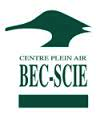 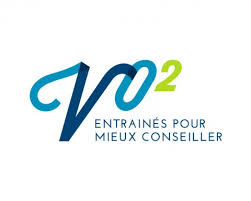 AVIS DE COURSE CIRCUIT RÉGIONAL DE SKI DE FONDS 	LIEU : 	Centre Plein Air Bec-Scie de La BaieINFORMATIONS :	Centre Plein Air Bec-Scie 	Téléphone (418) 697-5132 / site http://becscie.riviereamars.com	M. Dominic Piché 	Téléphone: (418) 973-6116 / Courriel (dompiche75@hotmail.com)DISTANCES : 	10 km (2 boucles de 5 km) OU 20 km (4 boucles de 5 km)PARTICULARITÉ :	Poursuite le dimanche pour les participants du 20 km seulementETCIRCUIT DES MAÎTRES DE SKI DE FONDS LIEU : 	Centre Plein Air Bec-Scie de La BaieINFORMATIONS :	Centre Plein Air Bec-Scie 	Téléphone (418) 697-5132 / site http://becscie.riviereamars.com	M. Dominic Piché 	Téléphone: (418) 973-6116 / Courriel (dompiche75@hotmail.com)DISTANCES : 	10 km (2 boucles de 5 km) OU 20 km (4 boucles de 5 km)PARTICULARITÉ :	Poursuite le dimanche pour les participants du 20 km seulementINSCRIPTION EN LIGNE : 	Pour vous inscrire en ligne, cliquer sur le lien suivant : https://www.inscriptionenligne.caL’inscription en ligne se terminera le 4 mars 2016.Note : Les frais d’inscription sont non remboursables.INSCRIPTION SUR PLACE :Il sera possible de vous inscrire le matin même de la compétition entre 8h et 9h.Note : Les frais d’inscription sont non remboursables.Les frais d’inscription incluent un lunch lequel sera remis à la fin de chacune des compétitions.VOLET JEUNE (Étudiants et 15 ans et moins)HORAIRE DES DÉPARTS :CATÉGORIE OUVERTE (plus de 15 ans)HORAIRE DES DÉPARTS : 	SAMEDI 5 mars (départ de masse) 	10h 	DIMANCHE 6 mars (départ individuel et de masse)	10h Note : le départ individuel est réservé uniquement aux participants du 20 km inscrits aux deux journées de compétition. Un départ de masse sera donné pour les autres participants ~15 minutes après le premier départ.CIRCUIT DES MAÎTRESHORAIRE DES DÉPARTS :	SAMEDI 5 MARS (départ de masse) 	10h 	DIMANCHE 6 MARS (départ individuel)	10h Note : le départ individuel est réservé uniquement aux participants du 20 km inscrits aux deux journées de compétition. Un départ de masse sera donné pour les autres participants ~15 minutes après le premier départ.ANNULATION DE LA COURSEAdvenant une raison majeure qui empêcherait la tenue de la compétition, l’annulation de la course sera annoncée au plus tard le vendredi 4 mars 2016 sur le site internet du Centre Plein Air le Bec-Scie (http://becscie.riviereamars.com).REMISE DES DOSSARDSLes dossards seront remis le matin même de la course entre 8h00 et 9h00. Ils devront être rendus à la fin de la course. Le compétiteur qui ne remettra pas son dossard à la fin de chaque course devra débourser des frais de 40 $ pour le remplacement de celui-ci.REMISE DES MÉDAILLES (VOLET JEUNE UNIQUEMENT)Les médailles seront distribuées aux trois (3) premiers arrivés de chacune des catégories admissibles. La remise des médailles sera effectuée avec les résultats non officiels. La remise des médailles se fera à 12h à la billetterie. À moins d’une raison exceptionnelle, chaque gagnant devra être présent afin de recevoir sa médaille.SALLE DE FARTAGEUne salle de fartage est disponible dans une des roulottes situées sur le site. Toutefois, il est recommandé aux compétiteurs d’apporter leur banc de fartage, leur fer et leur extension électrique. La salle de fartage sera accessible aux compétiteurs à partir de 7h30.3 étaux seulement. Si vous voulez apporter votre équipement de fartage (étaux,fer) vous pouvez.À noter également que vous pourrez farter vos skis à l’intérieur d’un chapiteau chauffé près du plateau de départ.PREMIERS SOINSUn service de premiers soins sera offert sur place.1 JOURNÉE2 JOURSVolet Jeune (étudiants et 15 ans et moins)10$15$Maîtres et classe ouverte20$35$1 JOURNÉE2 JOURSVolet Jeune (étudiants et 15 ans et moins)20$25$Maîtres et catégorie ouverte30$45$Heure des départsCatégoriesÂgesDistances9h15Atome garçon5 à 8 ans1 km9h15Pee-wee garçon9 à 11 ans2 km9h15Midget garçon11 à 13 ans3 km9h20Juvénile garçon13 à 15 ans5 km9h15Atome fille5 à 8 ans1 km9h15Pee-wee fille9 à 11 ans2 km9h15Midget fille11 à 13 ans3 km9h20Juvénile fille13 à 15 ans5 kmCATÉGORIEHOMME(styles classique ou libre)FEMME(styles classique ou libre)Plus de 15 ans10 ou 20 km10 ou 20 kmCATÉGORIEHOMME(styles classique ou libre)FEMME(styles classique ou libre)30 à 39 ans20 km20 km40 à 49 ans20 km20 km50 à 59 ans20 km20 km60 à 69 ans20 km20 km70 et plus20 km20 km